	                       ПРЕСС-РЕЛИЗ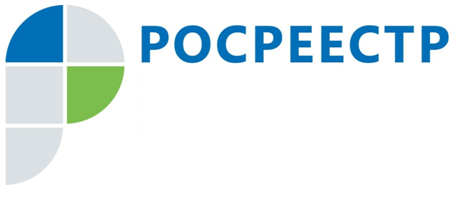 КАНДАЛАКШСКИЙ МЕЖМУНИЦИПАЛЬНЫЙ ОТДЕЛУПРАВЛЕНИЯ РОСРЕЕСТРА ПО МУРМАНСКОЙ ОБЛАСТИ ИНФОРМИРУЕТНОВЫЕ ПРИЗНАКИ НЕИСПОЛЬЗОВАНИЯ ЗЕМЕЛЬПостановлением Правительства РФ от 18 сентября 2020 N 1482 вступившим в силу                       30 сентября 2020 г. установлены новые признаки неиспользования земельных участков из земель сельскохозяйственного назначения по целевому назначению или использования с нарушением законодательства Российской Федерации.                                                                     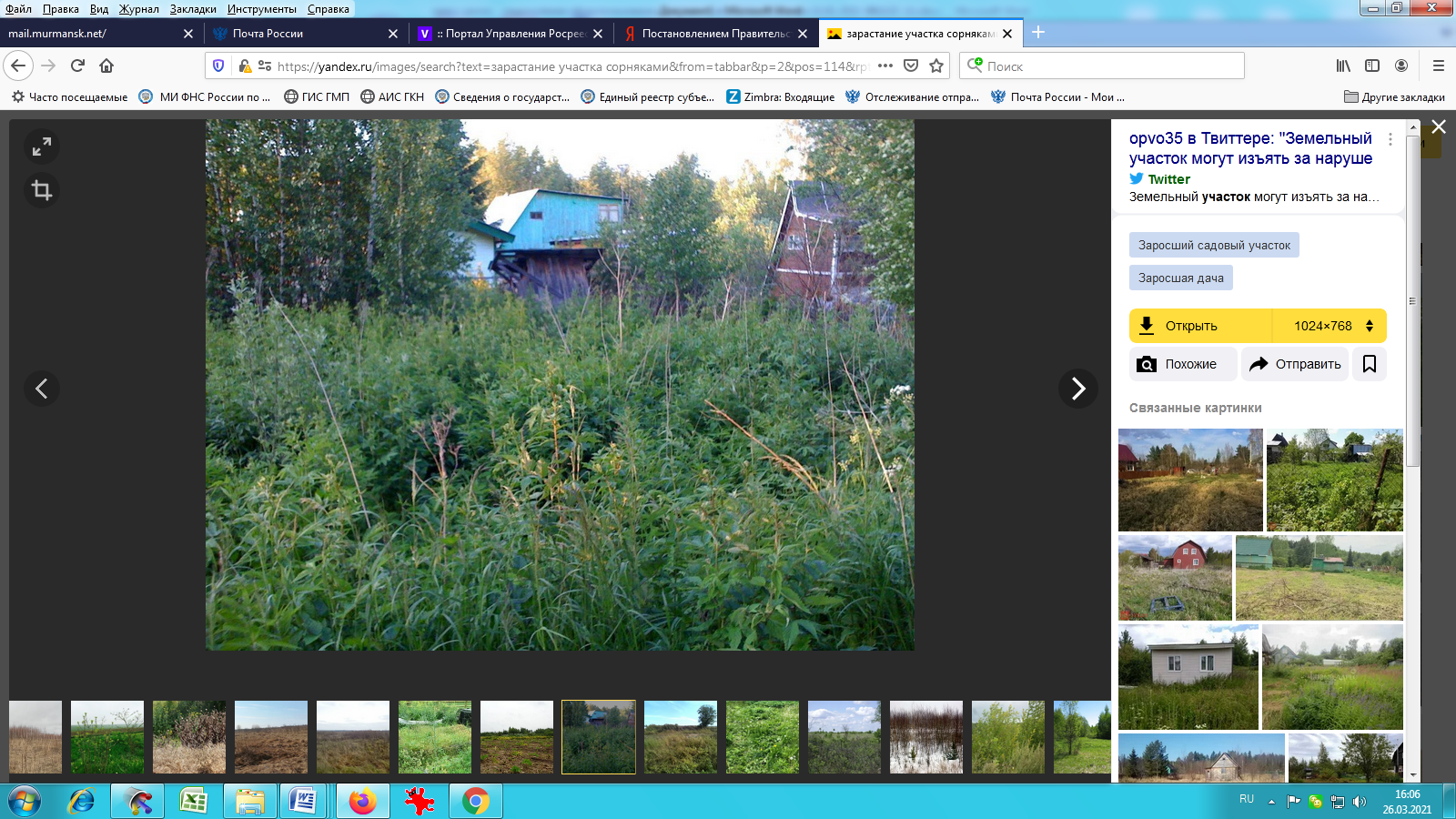 Справочная информация: согласно статье 77 Земельного кодекса РФ земли сельскохозяйственного назначения это земли, находящиеся за границами населенного пункта и предоставленные для нужд сельского хозяйства, а также предназначенные для этих целей. Земли сельхозназначения могут использоваться для ведения сельскохозяйственного                                    производства, научных и учебных целей, крестьянскими (фермерскими) хозяйствами для осуществления их деятельности, гражданами, ведущими личные подсобные хозяйства, садоводство, животноводство,  огородничество, для целей аквакультуры  (рыбоводства). В соответствии с Постановлением, земли сельскохозяйственного назначения будут считаться неиспользуемыми:-  если сельскохозяйственная деятельность ведется менее чем на четверти участка; - если половина площади участка заросла сорными растениями, а для особо ценных и продуктивных угодий этот показатель снижен до 20%.Также в числе признаков: использование земельного участка не по целевому назначению; наличие на нем постройки, имеющей признаки самовольной; захламление на 20 и более процентов их площади предметами, не связанными с ведением сельского хозяйства; загрязнение земельного участка химическими веществами, в том числе радиоактивными, отходами производства, отнесенными в соответствии с законодательством Российской Федерации к I и II классу опасности и многие другие.В приложении к Постановлению приведен полный перечень сорных растений, наличие которых указывает на неиспользование земель по целевому назначению или использование их с нарушениями.Какова ответственность за неиспользование земель сельхозназначения?Как пояснила начальник Кандалакшского межмуниципального отдела Управления Росреестра по Мурманской области Ольга Онишина, за  использование земельного участка не по целевому назначению в соответствии с его принадлежностью к той или иной категории земель и разрешенным использованием или неиспользование земельного участка, предназначенного для сельскохозяйственного производства, в указанных целях в течение срока, установленного федеральным законом, возникает административная ответственность по ст. 8.8 КоАП РФ в виде административного штрафа. Обращаем внимание, что при условии неустранения нарушений после назначения административного наказания, у собственника могут принудительно изъять земельный участок. Важно! Всех собственников земельных участков, землепользователей, землевладельцев и арендаторов земельных участков призываем о необходимости учитывать данные  нормы при осуществлении своей хозяйственной деятельности на землях сельскохозяйственного назначения.За консультацией по вопросам, связанным с установлением признаков неиспользования земельных участков на землях сельскохозяйственного назначения можно обратиться в Кандалакшский межмуниципальный отдел Управления Росреестра по Мурманской области по телефонам: 8 (81532) 7-27-30; 8(81533) 9-72-80.Просим об опубликовании (выходе в эфир) данной информации (с указанием ссылки на публикацию) уведомить по электронной почте: polzori@r51.rosreestr.ruКонтакты для СМИ: Акимова Елена Аркадьевна тел.: (881532) 7-27-30